Урош ПетровићЗАГОНЕТНЕ ПРИЧЕ (избор)Пажљиво прочитај причу „Атилијин рођендан“ Уроша Петровића и одговори на питања:Атилијин рођенданОсвануо је дан који је Атилија дуго чекала – њен рођендан. Од свог деде, видара Гофа, добила је на поклон необичну капицу, која је помало личила на ону коју је и старац носио. Дечаци су одмах почели кришом да је задиркују.„Вас двојица сте љубоморни, јер ви нисте добили овако леп поклон!“, одбрусила им је девојчица.„Немој се љутити, баш ти лепо стоји!“, рече јој Анул, па оба дечака прснуше у смех.„Постоји неко много старији од мене, ко је свој својој деци даривао капице!“, умеша се Гоф не би ли умирио дечаке. „Да, али је своју давно изгубио!“, рече Атилија.Дечаци се помало збунише. Атилија и Гоф су их гледали очекујући од њих да одгонетну ову загонетку. Ко је главни лик ове приче? _________________________________________________________________Чиме се бави Гоф? _________________________________________________________________________Напиши на линији реч која ће имати исто значење као реч видар: _________________________________________________________________________________________Шта је Атилија добила на поклон од свог деде? _________________________________________________________________________________________Које осећање је подстакло дечаке да задиркују Атилију?_________________________________________________________________________________________У тексту се описује како дечаци поступају према Атилији. Да ли оправдаваш њихове поступке? Заокружи свој одговор.ДА                        НЕОбјасни свој одговор: ____________________________________________________________________________________________________________________________________________________________________________________________________________________________________________________________________________________________________________________________________________________________________________________________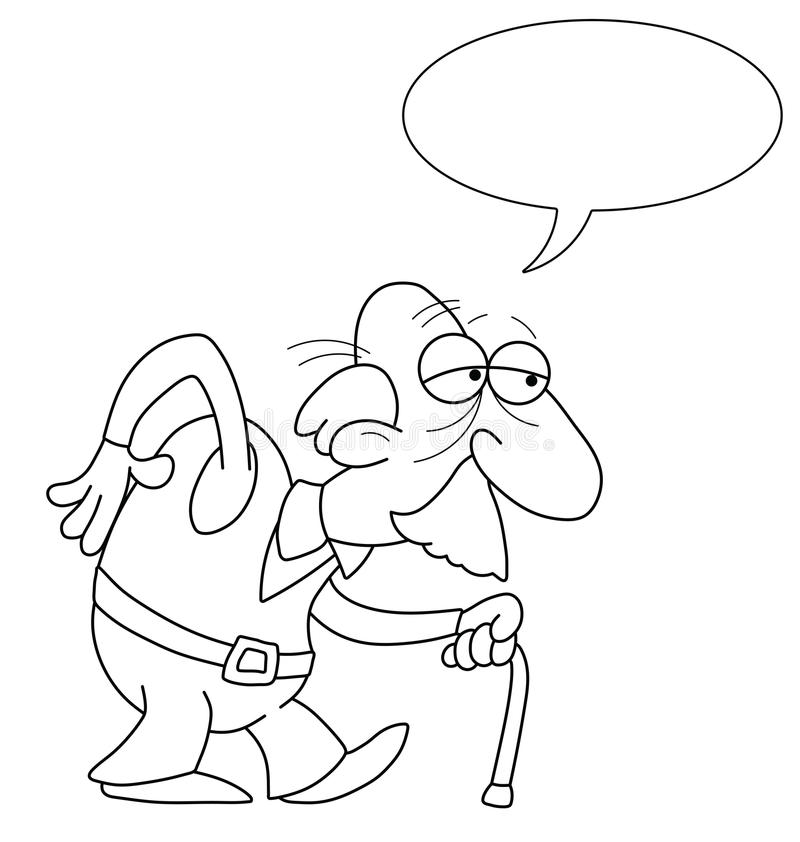 8.    Гоф је испричао дечацима загонетну причу: а) да би заштитио Атилију;б) да би био у центру пажње;в) зато што је видовит;г) да би се забавио. Заокружи слово испред тачног одговора.9.     Шта је одгонетка Гофове и Атилијине загонетке:а) печурка;   б) храст    в) пуж;     г) капа.10.   Напиши шта би још могла да буде одгонетка Гофове и Атилијине загонетке. _____________________________________________________________________Напомена: У прошлости, када још увек није било лекова, људи су често лечили једни друге користећи траве и разне лековите биљке из природе. Ти људи звали су се лекари или видари или травари. Видати значи лечити некоме ране, отуда реч видар за онога који лечи некога. 